ОПШТИНА РАЖАЊОПШТИНСКА УПРАВА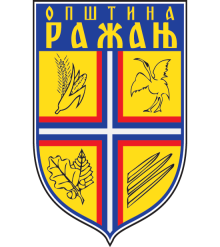 ГОДИШЊИ ИЗВЕШТАЈИНСПЕКЦИЈСКОГ НАДЗОРА ИНСПЕКЦИЈЕ ЗА ЗАШТИТУ ЖИВОТНЕ СРЕДИНЕ ЗА 2017. ГОДИНУРажањ, 2018. ГодинеСАДРЖАЈI      УВОДII   ОРГАНИЗАЦИОНА СТРУКТУРАIII  ИЗВЕШТАЈ ИНСПЕКЦИЈСКОГ НАДЗОРА ЗА  2017. ГОДИНИIV  ЗАВРШНА НАПОМЕНАI  УВОДГодишњи звештај о раду  Инспекције за заштиту животне средине за 2017.годину урађен је у складу са 44. ст. 1. став 2.тачка 16. Закона о инспекцијском надзору (“Сл.гласник РС” бр.36/2015).Годишњи извештај инспекцијског надзора садржи општи приказ извршених задатака и послова Инспекције за заштиту животне средине и ванредних ситуација у 2016.години, и то:непосредну примену закона и других прописа , спровођење инспекцијског надзора, и решавања у управним стварима у првом степену;праћење стањa и предлагање мера за унапређење стања на терену, на територији општине Ражња;превентивно деловање инспекције као једно од средстава остварења циља инспекцијског надзора; Предузимане су друге радње ради утврђивања чињеничног стања према Закону о инспекцијском надзору („Сл. Гласник РС“, бр. 36/15) и посебним законима.Инспекција за заштиту животне средине општине Ражња обавља послове на територији општине Ражња са седиштем у Ражњу, улица Новоражањска број 2.О стручним питањима у вези обављања задатака и послова расправља стручни колегијум Одељења за друштвене делатности.Стручни колегијум се састаје једном месечно, а чини га начелник и шефови Одсека.Правни основ за рад инспектора:Закон о заштити животне средине ("Сл.гласник РС", бр.135/04, 36/09, 72/09,43/11 и 14/16) Правилник о методологији за израду националног и локалног регистра извора загађивања, као и методологији за врсте, начине и рокове прикупљања података ("Сл.гласник РС", бр.91/10 и 10/13)  Закон о процени утицаја на животну средину ("Сл.гласник РС", бр.135/04 и 36/09) Уредба о утврђивању Листе пројеката за које је обавезна процена утицаја и Листе пројеката за које се може захтевати процена утицаја на животну средину ("Сл.гласник РС", бр.114/08) Закон о заштити ваздуха ("Сл.гласник РС", бр.36/09) Уредба о граничним вредностима емисија загађујућих материја у ваздух из стационарних извора загађивања, осим постројења за сагоревање ("Сл.гласник РС", бр.111/15) Уредбa о мерењима емисије загађујућих материја у ваздух из стационарних извора загађивања ("Сл.гласник РС" бр.5/16) Уредба о граничним вредностима емисија загађујућих материја у ваздух из постројења за сагоревање ("Сл.гласник РС", бр.6/16) Закон о заштити од буке у животној средини ("Сл.гласник РС", бр.36/09 и 88/10) Уредба о индикаторима буке, граничним вредностима, методама за оцењивање индикатора буке, узнемиравања и штетних ефеката буке у животној средини ("Сл.гласник РС", бр.75/10)Правилник о методама мерења буке, садржини и обиму извештаја о мерењу буке ("Сл.гласник РС", бр.72/10) Закон о управљању отпадом ("Сл.гласник РС", бр.36/09, 88/10 и 14/16) Правилник о обрасцу дневне евиденције и годишњег извештаја о отпаду са упутством за његово попуњавање ("Сл.гласник РС", бр.95/10 и 88/15) Уредба о одлагању отпада на депоније ("Сл.гласник РС", бр.92/10) Правилник о категоријама, испитивању и класификацији отпада ("Сл.гласник РС", бр.56/10) Правилник о начину и поступку управљања отпадним гумама ("Сл.гласник РС", бр.104/2009) Правилник о обрасцу Документа о кретању отпада и упутству за његово попуњавање ("Сл.гласник РС", бр.114/13) Правилник о условима и начину сакупљања, транспорта, складиштења и третмана отпада који се користи као секундарна сировина или за добијање енергије ("Сл.гласник РС", бр.98/10) Закон о заштити од нејонизујућег зрачења ("Сл.гласник РС", бр.36/09) Правилник о изворима нејонизујућих зрачења од посебног интереса, врстама извора, начину и периоду њиховог испитивања („Сл. гласник РС“, бр104/09);Правилник о границама излагања нејонизујућим зрачењима ("Сл.гласник РС", бр.104/09); Правилник о садржини евиденције о изворима нејонизујућих зрачења од посебног интереса ("Сл.гласник РС", бр.104/09);Правилник о садржини  евиденције о изворима нејонизујућег зрачења од посебног интереса („Сл. гласник РС“, бр.104/09);Правилник о садржини и изгледу обрасца извештаја о системском испитивању нивоа нејонизујућих зрачења у животној средини („Сл. гласник РС“, br. 104/09);Правилник о условима који морају да испуњавају правна лица која врше послове системског испитивања  нивоа нејонизујућих зрачења, као и начин и методе  системског испитивања у животној средини ( Сл. гласник РС“, бр. 104/09);Правилник о условима који морају да испуњавају правна лица која врше послове испитивања нивоа зрачења извора нејонизујућих  зрачења од посебног интереса у животној средини ( „Сл. гласник РС“, бр. 104/09); Закон о хемикалијама ("Сл.гласник РС", бр.36/09 и 88/10) Закон о заштити природе ("Сл.гласник РС", бр.36/09, 88/10, 91/10 и 14/16) Закон о општем управном поступку ("Сл.гласник РС",бр. 18/2016).Закон о прекршајима ("Сл.гласник РС", бр.65/2013 и 13/2016)II  ОРГАНИЗАЦИОНА СТРУКТУРАОДЕЉЕЊЕ ЗА ДРУШТВЕНЕ ДЕЛАТНОСТИ, ОПШТУ УПРАВУ,ПРАВНЕ И ЗАЈЕДНИЧКЕ ПОСЛОВЕОДСЕК ЗА ИНСПЕКЦИЈСКЕ ПОСЛОВЕИНСПЕКТОР ЗА ЗАШТИТУ ЖИВОТНЕ СРЕДИНЕ (1/2)III  ПРИКАЗ  АКТИВНОСТИIV  ЗАВРШНА НАПОМЕНАЗакон о инспекцијском надзору („Сл. Гласник РС“, бр. 36/15) доноси новине у раду инспекције, које су условиле повећан обим посла како у вези доношења одређених аката , тако и у припреми и раду на упознавању инспектора, а и надзираних субјеката, за примену новина у закону.Такође  је битно напоменути да послове инпектора за заштиту животне средине обавља лице са 1/2  радног времена , а поред овог посла обавља и посао комуналног инспектора и поверене послова тржишног инспектора у складу са чл. 54. став 1. тачка 2. Закона о трговини, („Сл. гласник РС“, бр. 53/2010 и 10/2013).Имајући у виду наведено, као и то што је инспектро за заштиту животне средине, децембра 2017 године, отишао у пензију изостао је један број активности инспектора према надзираним субјектима. Донет је годишњи план инспекцијског надзора инспекције за заштиту животне средине за 2018. годину, на њега је дато позитивно мишљење од стране Сектора за инспекције за заштиту животне средине, Министарства пољопривреде и заштите животне средине. 27.01.2017. године                                    Инспектор за заштиту животне средине                                                                                            Аница МојашевићВРСТА АКТИВНОСТИПЛАНИРАНОРЕАЛИЗОВАНОРЕДОВАН НАДЗОР5410ВАНРЕДАН НАДЗОР85КОНТРОЛНИ НАДЗОР53ДОПУНСКИ НАДЗОР--СТРУЧНЕ И САВЕТОДАВНЕПОСЕТЕ НАДЗИРАНИМ СУБЈЕКТИМА55ПРИЈАВЕ ЗА УЧИЊЕНО КРИВИЧНО ДЕЛО ИЛИ ПРИВРЕДНИ  ПРЕСТУП--ЗАХТЕВ ЗА ПОКРЕТАЊЕ ПРЕКРШАЈНОГ ПОСТУПКА--НЕРЕГИСТРОВАНИ СУБЈЕКТИ--ПРИТУЖБЕ НА РАД  ИНСПЕКТОРА--ГОДИШЊИ ПЛАН ИНСПЕКЦИЈСКОГ НАДЗОРЕА ЗА 2017. ГОДИНУ11ИЗВЕШТАЈ О РАДУЗА  2017. ГОДИНУ11